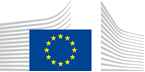 VACANCY NOTICESECONDED NATIONAL EXPERT TO THE EUROPEAN COMMISSION1.	Nature of the tasksIn the Directorate A "ERA & Innovation”, the Unit A5 - Innovation Policy and Access to Finance is in charge of designing and steering, in close collaboration with stakeholders (e.g. MS, regions and innovation and finance actors) and the Commission services (including EISMEA) the preparation and implementation of the EU innovation policy, to support the political priorities of the Commission and address the needs of the Union. The Unit ensures that this innovation policy is complementary and aligned with the EU and national policies and strategies, through policy coordination and dialogue and it promotes a value-based, knowledge and talent driven approach. The policy provides an interface between research, industry and the single market. It promotes in particular the up-take of research outputs and translating innovative solutions into the economy; emergence and scaling up of startups, SMEs and their inclusion within connected innovation ecosystems. Moreover, the unit contributes to the development of long-term visions, favourable framework conditions and incentives for stimulating and steering the demand-side innovation policy, including through the possibilities offered under innovation procurement in close cooperation with other relevant services.The unit contributes to the Commissions top priority of making the  Sustainable Europe Investment Plan as part of the European Green Deal and the  twin transition a success. In particular by building strong links between research  and innovation relevant policies such as the Renewed Sustainable Finance Strategy including supporting actions and Carbon pricing or the new EU Taxonomy for sustainable investment and the  revised non financial reporting  directive, so that the relevance of research and innovation is underlined and R&I underpins the decision making, enhancing its credibility.  Embedding and promoting innovation aspects when developing competition, trade, taxation and Capital market union policies to give a boost to an innovative EU economy, its job base and the EU way of life.  The unit sets out the overall approach, in cooperation with DG R&I Directorates and DGs concerned, for strategic R&I investment agendas for key sectors of the economy to accelerate the transition to a sustainable Europe. The unit also contributes to strengthen the coherence between R&I investment agendas developed in Member states and those at EU level and strengthens the evidence basis to support the decision-making process towards in relation to the R&I investment instruments landscape. The unit will contribute to the efficient implementation of the investment agendas built for the Horizon Europe missions. The unit identifies the appropriate models for key EU R&I priorities where merging of the public and the private investments into the different European programmes and instruments accelerate the delivery of new innovative technologies and solutions to the market acting along the whole innovation chain. In this regard, the unit provides policy advice on the use of innovative financial tools and instruments, including those being developed for the specific sectorial investment agendas. Also , the unit stimulates the regional dimension of innovation ecosystems (place-based innovation). To that end, the Unit designs, implements and monitors policy actions to support existing and develop emerging innovation ecosystems at all levels, in partnership with Member States, regional and local authorities, public buyers, researchers, innovators, companies, foundations and non-profit organisations, citizens and society at large. Finally, the Unit fosters financial conditions required to ease access to innovative finance and consequently boost the competitiveness and growth of R&I-driven enterprises. The unit’s activities provide evidence that the EU budget can act as catalyst in terms of investment at European or as pertinent at global level. Regarding the above tasks as well as to existing and future and financial instruments under Horizon Europe and under InvestEU, the Unit works in close cooperation with the EISMEA to which related tasks and activities have been delegated. In the Unit, the seconded national expert will give support for:•	Develop EU initiatives supporting innovation, including through the analysis, stimulation, interconnection and support of relevant innovation policy and through promoting innovation across EU policies in close collaboration within DG R&I and with other DGs; •	Promote a complementary approach and alignment between EU and national policies and strategies, through policy coordination and dialogue on the development of the EU’s innovation policy;•	Contribute to the development of long-term visions, favorable framework conditions and incentives for stimulating and steering the demand-side (i.e. foster public procurement). This includes competition rules, single market rules including IP management, and standardization and facilitation of access to R&I infrastructure. •	Contribute to the development of the R&I investment policies based on evidence and lessons learnt, including from EU funded projects. •	Provide input to Commission documents including communications, briefings and reflection documents on Research and Innovation Policy.2.	Main qualificationsa) Eligibility criteriaThe following eligibility criteria must be fulfilled by the candidate in order to be seconded to the Commission. Consequently, the candidate who does not fulfil all of these criteria will be automatically eliminated from the selection process.•	Professional experience: at least three years of professional experience in administrative, legal, scientific, technical, advisory or supervisory functions which are equivalent to those of function group AD;•	Seniority: candidates must have at least one year seniority with their employer, that means having worked for an eligible employer as described in Art. 1 of the SNE decision on a permanent or contract basis for at least one year before the secondment; •	Linguistic skills: thorough knowledge of one of the EU languages and a satisfactory knowledge of another EU language to the extent necessary for the performance of the duties. SNE from a third country must produce evidence of a thorough knowledge of one EU language necessary for the performance of his duties.b)	Selection criteriaDiploma - university degree or - professional training or professional experience of an equivalent level  in the field(s) : politics; law; management; economics; engineering.Professional experienceThe seconded national expert should demonstrate a good knowledge of the EU research and innovation policies and programmes, including Horizon Europe programme,  and in particular the innovation aspects/ innovation financial instruments;  in order to act as an appropriate support for the European Commission and its stakeholders at policy level. In addition, the knowledge of the current global and European innovation trends and main stakeholder groups active in the innovation field would be an asset.Among other abilities, he/she should be able to handle autonomously the diverse procedures, interact positively with other services and assess the activities implemented in the domains of his/her responsibility.The policy officer must have very good writing and communication skills and be a real team player.Language(s) necessary for the performance of dutiesExcellent command of English is essential and competency in French is an asset.3.	Submission of applications and selection procedureCandidates should send their application according to the Europass CV format (http://europass.cedefop.europa.eu/en/documents/curriculum-vitae) in English, French or German only to the Permanent Representation / Diplomatic Mission to the EU of their country, which will forward it to the competent services of the Commission within the deadline fixed by the latter. The CV must mention the date of birth and the nationality of the candidate. Not respecting this procedure or deadlines will automatically invalidate the application.Candidates are asked not to add any other documents (such as copy of passport, copy of degrees or certificate of professional experience, etc.). If necessary, these will be requested at a later stage. Candidates will be informed of the follow-up of their application by the unit concerned.4.	Conditions of the secondmentThe secondment will be governed by the Commission Decision C(2008)6866 of 12/11/2008 laying down rules on the secondment to the Commission of national experts and national experts in professional training (SNE Decision).The SNE will remain employed and remunerated by his/her employer during the secondment. He/she will equally remain covered by the national social security system. Unless for cost-free SNE, allowances may be granted by the Commission to SNE fulfilling the conditions provided for in Art. 17 of the SNE decision. During the secondment, SNE are subject to confidentiality, loyalty and absence of conflict of interest obligations, as provided for in Art. 6 and 7 of the SNE Decision.If any document is inexact, incomplete or missing, the application may be cancelled.Staff posted in a European Union Delegation are required to have a security clearance (up to SECRET UE/EU SECRET level according to Commission Decision (EU, Euratom) 2015/444 of 13 March 2015, OJ L 72, 17.03.2015, p. 53).The selected candidate has the obligation to launch the vetting procedure before getting the secondment confirmation.5.	Processing of personal dataThe selection, secondment and termination of the secondment of a national expert requires the Commission (the competent services of DG HR, DG BUDG, PMO and the DG concerned) to process personal data concerning the person to be seconded, under the responsibility of the Head of Unit of DG HR.DDG.B4. The data processing is subject to the SNE Decision as well as the Regulation (EU) 2018/1725. Data is kept by the competent services for 10 years after the secondment (2 years for not selected or not seconded experts).You have specific rights as a ‘data subject’ under Chapter III (Articles 14-25) of Regulation (EU) 2018/1725, in particular the right to access, rectify or erase your personal data and the right to restrict the processing of your personal data. Where applicable, you also have the right to object to the processing or the right to data portability.You can exercise your rights by contacting the Data Controller, or in case of conflict the Data Protection Officer. If necessary, you can also address the European Data Protection Supervisor. Their contact information is given below.Contact informationThe Data ControllerIf you would like to exercise your rights under Regulation (EU) 2018/1725, or if you have comments, questions or concerns, or if you would like to submit a complaint regarding the collection and use of your personal data, please feel free to contact the Data Controller, HR.DDG.B.4, HR-MAIL-B4@ec.europa.eu.The Data Protection Officer (DPO) of the CommissionYou may contact the Data Protection Officer (DATA-PROTECTION-OFFICER@ec.europa.eu) with regard to issues related to the processing of your personal data under Regulation (EU) 2018/1725.The European Data Protection Supervisor (EDPS)You have the right to have recourse (i.e. you can lodge a complaint) to the European Data Protection Supervisor (edps@edps.europa.eu) if you consider that your rights under Regulation (EU) 2018/1725 have been infringed as a result of the processing of your personal data by the Data Controller.To the attention of candidates from third countries: your personal data can be used for necessary checks.Post identification:(DG-DIR-UNIT)RTD-A-5Acting Head of Unit:Email address:Telephone:Number of available posts:Suggested taking up duty:Suggested initial duration:Place of secondment:Anna Panagopoulou Anna.Panagopoulou@ec.europa.eu +32 2 29 678941 3rd quarter 2021 2 years1 Brussels   Luxemburg   Other: ……………..    With allowances                     Cost-freeThis vacancy notice is also open to    the following EFTA countries :
	 Iceland   Liechtenstein   Norway   Switzerland
	 EFTA-EEA In-Kind agreement (Iceland, Liechtenstein, Norway)
    the following third countries:
    the following intergovernmental organisations:This vacancy notice is also open to    the following EFTA countries :
	 Iceland   Liechtenstein   Norway   Switzerland
	 EFTA-EEA In-Kind agreement (Iceland, Liechtenstein, Norway)
    the following third countries:
    the following intergovernmental organisations: